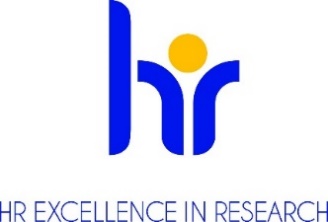 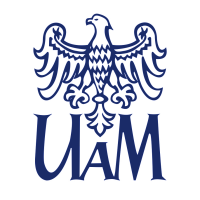 UNIWERSYTET IM. ADAMA MICKIEWICZA W POZNANIUOGŁASZAKONKURSna stanowisko postdoc
na Wydziale Biologiiw projekcie Biodiversa+ „Znikające siedliska: priorytety w ochronie bioróżnorodności lodowcowej zagrożonej zmianami klimatu”nr umowy projektowej 2022/04/Y/NZ8/00092Podstawowe informacjeDyscyplina naukowa (research field): Nauki Biologiczne Wymiar czasu pracy (job status) (hours per week) i liczba godzin pracy w tygodniu w zadaniowym systemie czasu pracy: Pełny etat 40 godzin w tygodniu w zadaniowym systemie czasu pracyPodstawa nawiązania stosunku pracy i  przewidywany czas zatrudnienia (type of contract): Umowa o pracę na czas określony. Czas trwania umowy to dwa lata.Przewidywany termin rozpoczęcia pracy (envisaged job starting date): 29.01.2024Miejsce wykonywania pracy (work location):Wydział Biologii, Zakład Taksonomii i Ekologii Zwierząt, ul. Uniwersytetu Poznańskiego 6, 61-614 PoznańWynagrodzenie miesięczne:Ok. 7703,60 PLN bruttoTermin, forma i miejsce złożenia aplikacji: (application deadline and how to apply)Termin: 15.01.2024 Forma online: email: k.p.zawierucha@gmail.comWymagane dokumenty (required documents)Zgłoszenie kandydata do konkursu;Curriculum Vitae; Dyplomy lub zaświadczenia wydane przez uczelnie potwierdzające wykształcenie 
i posiadane stopnie lub tytuł naukowy (w przypadku stopni naukowych uzyskanych zagranicą - dokumenty muszą spełniać kryteria równoważności określone w art. 328 ustawy z dnia 20 lipca 2018 roku Prawo o szkolnictwie wyższym i nauce (Dz.U. z 2023 r. poz. 742 t.j.) Informacja o osiągnięciach badawczych, dydaktycznych i organizacyjnych,Inne dokumenty określone przez komisję konkursową.Zgoda na przetwarzanie danych osobowych następujacej treści : Zgodnie z art. 6 ust.1 lit a ogólnego rozporządzenia o ochronie danych osobowych z dnia 27 kwietnia 2016 r. (Dz. U. UE L 119/1 z dnia 4 maja 2016 r.) wyrażam zgodę na przetwarzania danych osobowych innych niż: imię, (imiona) i nazwisko; imiona rodziców; data urodzenia; miejsce zamieszkania (adres do korespondencji); wykształcenie; przebieg dotychczasowego zatrudnienia, zawartych w mojej ofercie pracy dla potrzeb aktualnej rekrutacji.";Warunki konkursu określone przez komisję konkursową Określenie kwalifikacji: (researcher profile) zgodnie z wytycznymi Euraxess R 1 naukowiec nieposiadający stopnia doktora 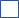 X   R 2 naukowiec ze stopniem doktora  R 3 samodzielny naukowiec  R 4 doświadczony samodzielny naukowiec Niezbędne kompetencje:• Wykazał się systematycznym zrozumieniem dziedziny studiów i opanowaniem badań związanych z tą dziedziną;• Demonstruje krytyczną analizę, ocenę i syntezę nowych i złożonych pomysłów;• Potrafi komunikować się ze swoimi rówieśnikami - być w stanie wyjaśnić społeczności naukowej wyniki swoich badań (i ich wartość);• Bierze odpowiedzialność za rozwój własnej kariery zawodowej i zarządza nią, wyznacza realistyczne i osiągalne cele zawodowe, identyfikuje i rozwija sposoby poprawy szans na zatrudnienie;Współautor oraz autor artykułów naukowych;• Współautor referatów na warsztatach i konferencjach;Opis oferty pracy (offer description)Pracownik na stanowisku postdoc będzie prowadził eksperymenty ekofizjologiczne na algach ze szczególnym uwzględnieniem sinic. Praca będzie obejmować ekstrakcje materiału z prób środowiskowych, ustanowienie hodowli, identyfikacje klasyczną oraz molekularną, a także eksperymenty dotyczące wzrostu organizmów w różnych temperaturach.  Wymagania i kwalifikacje (requirments and qualifications)Do konkursu mogą przystąpić osoby, spełniające wymogi określone w art. 113 ustawy z dnia 
20 lipca 2018 roku Prawo o szkolnictwie wyższym i nauce (Dz.U. z 2023 r. poz. 742 t.j.) oraz spełniające następujące wymagania:Posiada stopień doktora.Posiada niezbędną wiedzę do wykonywania pracy.Posiada doświadczenie w prowadzeniu proponowanych badań.Wymagania językowe (required languages)język 	angielskipoziom dobryWymagane doświadczenie badawcze, badawczo-dydaktyczne lub dydaktyczne (required research experience)- podstawowa wiedza o systematyce i taksonomii sinic, okrzemek oraz zielenic,- doświadczenie w hodowli sinic,- podstawowa wiedza o funkcjonowaniu ekosystemów górskich i polarnych,- umiejętność obsługi programów bioinformatycznych w celu filtrowania danych, łączenia sekwencji, analiz filogenetycznych,- korzystanie z narzędzi statystycznych (GLM, GLMM, RDA) oraz GIS- praca z mikroskopem świetlnymBenefity (benefits)atmosfera szacunku i współpracywspieranie pracowników z niepełnosprawnościamielastyczny czas pracydofinansowanie nauki językówdofinansowanie szkoleń i kursówdodatkowe dni wolne na kształcenieubezpieczenia na życieprogram emerytalnyfundusz oszczędnościowo – inwestycyjnypreferencyjne pożyczkidodatkowe świadczenia socjalnedofinansowanie wypoczynkudofinansowanie wakacji dzieci„13” pensjaKryteria kwalifikacyjne (eligibility criteria) Dorobek naukowyKompetencjeMotywacjaPrzebieg procesu wyboru (selection process) Rozpoczęcie prac komisji konkursowej nie później niż 14 dni po upływie daty złożenia dokumentów.Ocena formalna złożonych wniosków.  W przypadku braku wymaganych dokumentów, wezwanie do uzupełnienia dokumentacji lub dostarczenia dodatkowych dokumentów.Wyłonienie kandydatów do etapu rozmów.Rozmowa z kandydatami spełniającymi wymogi formalne.Komisja ma prawo wystąpić o sporządzenie recenzji zewnętrznych dorobku kandydatów bądź poprosić kandydatów o przeprowadzenie zajęć dydaktycznych z możliwością ich oceny przez studentów.Inne………………..Ogłoszenie wyników przez przewodniczącego komisji konkursowej oraz poinformowanie kandydatów o rozstrzygnięciu. Informacja zwierać będzie uzasadnienie oraz wskazanie mocnych i słabych stron kandydatów. Wraz z informacją kandydatom odesłane zostaną również złożone dokumentyPerspektywy rozwoju zawodowegoPraca na oferowanym stanowisku postdoc pozwoli kandydatowi na poszerzenie swojej sieci współpracowników, nawiązanie nowych kontaktów naukowych, pracę na unikatowym materiale, zwiększenie dorobku naukowego.Klauzula informacyjna RODO :Zgodnie z art. 13 ogólnego rozporządzenia o ochronie danych osobowych z dnia 27 kwietnia 2016 r. (Dz. Urz. UE L 119 z 04.05.2016) informujemy, że:Administratorem Pani/Pana danych osobowych jest Uniwersytet im. Adama Mickiewicza  w Poznaniu 
z siedzibą: ul. Henryka Wieniawskiego 1, 61 - 712 Poznań.Administrator danych osobowych wyznaczył Inspektora Ochrony Danych nadzorującego prawidłowość przetwarzania danych osobowych, z którym można skontaktować się za pośrednictwem adresu 
e-mail: iod@amu.edu.pl.Celem przetwarzania Pani/ Pana danych osobowych jest realizacja procesu rekrutacji na wskazane stanowisko pracy.Podstawę prawną do przetwarzania Pani/Pana danych osobowych stanowi Art. 6 ust. 1 lit. a ogólnego rozporządzenia o ochronie danych osobowych z dnia 27 kwietnia 2016 r. oraz  Kodeks Pracy z dnia 
26 czerwca 1974 r. (Dz.U. z 1998r. N21, poz.94 z późn. zm.).Pani/Pana dane osobowe przechowywane będą przez okres 6 miesięcy od zakończenia procesu rekrutacji.Pani/Pana dane osobowe nie będą udostępniane innym podmiotom, za wyjątkiem podmiotów upoważnionych na podstawie przepisów prawa. Dostęp do Pani/Pana danych będą posiadać osoby upoważnione przez Administratora do ich przetwarzania w ramach wykonywania swoich obowiązków służbowych.Posiada Pani/Pan prawo dostępu do treści swoich danych oraz z zastrzeżeniem przepisów prawa, prawo do ich sprostowania, usunięcia, ograniczenia przetwarzania, prawo do przenoszenia danych, prawo do wniesienia sprzeciwu wobec przetwarzania, prawo do cofnięcia zgody w dowolnym momencie.Ma Pani/Pan prawo do wniesienia skargi do organu nadzorczego – Prezesa Urzędu Ochrony Danych Osobowych, ul. Stawki 2, 00 – 193 Warszawa.Podanie danych osobowych jest obligatoryjne w oparciu o przepisy prawa, w pozostałym zakresie jest dobrowolne.Pani/ Pana dane osobowe nie będą przetwarzane w sposób zautomatyzowany i nie będą poddawane profilowaniu.